Rechnung Nr. {d.invoiceNumber} – Bitte bei Zahlung angebenGuten Tag, {d.customer.salutation} {d.customer.lastName},wir freuen uns, dass Sie sich für Ninox entschieden haben!Bitte überweisen Sie den Betrag ohne Abzug bis zum {d.paymentTerm} auf unser u.g. Bankkonto.Ihre Zahlungskonditionen: {d.notes:convCRLF()}Bei Fragen schreiben Sie bitte an unser Support-Team.Im Voraus bereits vielen Dank!PosBildArtikelAnzahlEinzelpreisGesamt{d.items[i].pos}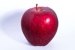 {d.items[i].article} {d.items[i].number} {d.items[i].price} {d.items[i].sum} {d.items[i+1]}Rechnungsbetrag in € (netto)Rechnungsbetrag in € (netto){d.totalNet}MwSt. ({d.vat[i].rate})MwSt. ({d.vat[i].rate}){d.vat[i].amount}{d.vat[i+1]}{d.vat[i+1]}RechnungsbetragRechnungsbetrag{d.totalGross}